Урок права і державності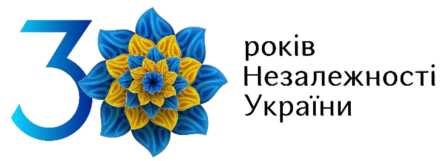 Основний Закон України28 червня 1996 рокуВерховна Рада України приймає Конституцію УкраїниЩодня у своєму житті людина звертається до таких понять, як добробут, цінність, безпека, свобода, демократія, прагне професійного визнання та поваги. Це справжні цінності для кожного з нас, що стають правилами спільного життя і діяльності, реалізація яких передбачена законами.Українці завжди прагнули до демократичних цінностей, виробляли норми і правила співіснування. Переконливо про це нам нагадують «Руська правда» Ярослава Мудрого, закони Великого князівства Литовського «Литовські статути», відома всім Конституція Пилипа Орлика, яка навіть у ті часи засвідчила демократичний світогляд українців.Конституція - це не просто закон, а найвищий Закон держави, який встановлює порядок та визначає державний устрій, контролює владу, нагадує про повагу і є гарантом безпеки кожного громадянина та запорукою здійснення його прагнень та мрій. Вона сприяє творенню нації, адже символізує єдність народу і відображає його ідентичність.Процес роботи над Конституцією був непростим і тривав 6 років. Важлива роль у цьому процесі належить народному депутату України Михайлові Сироті, якого вважають одним із «батьків» Конституції.Майже добу депутати, не виходячи із сесійної зали, відточували кожне слово Головного Закону. І ось 28 червня 1996 року наша країна прокинулася з Основним Законом. Після безсонної доби в сесійній залі о 9 годині 18 хвилин 315 депутатів Верховної Ради проголосували «за прийняття та негайне набуття чинності Конституції України».«Є Конституція!», - такими були перші слова голови Верховної Ради Олександра Мороза. Після голосування парламентарі урочисто внесли до сесійної зали синьо-жовтий прапор.Конституція набрала чинності з дня її прийняття. Тим самим було завершено процес утвердження України як суверенної держави, яка має чіткі кордони, мову і, звичайно, державні символи.Конституція вміщує все наше життя і життя всієї країни. Вона складається з 15 розділів і 161 статті. Це не просто набір правил про державний устрій, про вибори, Конституція визначає основні права та обов’язки громадян: право на життя, на свободу у всіх її проявах, право на повагу людської гідності, право на освіту та медичне обслуговування; обов’язок захисту Вітчизни, шанування державних символів; піклування про природу тощо.В Основному Законі окреслено: хто ти як особистість, хто ми як народ на карті світу, який напрям розвитку обрали.І хоча попереду було і залишається ще дуже багато законодавчої та державотворчої діяльності, але саме ця подія - прийняття Конституції незалежної України - сповістила світу, що Україна, як незалежна, суверенна держава, - відновилася, постала і буде стояти серед інших країн світу.28 червня в Україні щорічно відзначається державне свято - День Конституції.Список використаних джерелКонституція України [Електронний ресурс] // Відомості Верховної Ради України (ВВР). -	1996.	-	№	30.	- с. 141.	- Режим доступу:Шр://2zakon5.rada.gov.ua/laws/show/254%D0%BA/96-%D0%B2%D1%80Козаченко А. І. Історія розвитку конституціоналізму в Україні: Навч. посібник. - Полтава: “Астрая”, 2020. - 217 с.